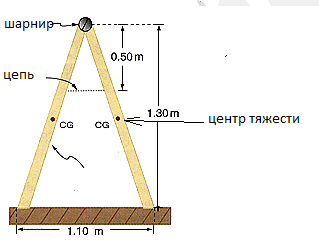 Рекламный щит массой 60 кг покоится на плоскости без трения. (показан вид сбоку.)  Обе половинки щита соединены цепью. Вверху шарнир, так же без трения. Вычислить 1. Силу натяжения цепи.2. Силу, с которой половинки щита давят на шарнир.